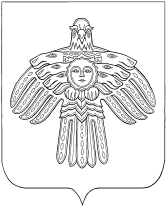 ПОСТАНОВЛЕНИЕ  от  01 апреля 2019 г.								  № 122О принятии решения о проведении капитального ремонта общего имущества в многоквартирных домах № 6а по ул. Московская, г. Емва, дом № 15 по ул. Киевская, г. Емва, дом № 45 по ул. Калинина, г. Емва, дом № 10а по ул. Комсомольская, г. Емва, дом № 8 по ул. 2-я Школьная, г. Емва, дом № 10, по ул. 2-я Школьная, г. Емва, г. Емва, ул. Дзержинского, д. 90.	В целях реализации Региональной программы капитального ремонта общего имущества в многоквартирных домах в Республике Коми на 2015-2044 годы, утверждённой постановлением Правительства Республики Коми от 30.12.2013 № 572, и краткосрочного плана реализации Региональной программы капитального ремонта общего имущества в многоквартирных домах, расположенных на территории Республики Коми, на 2019 год, в соответствии с предложениями по организации проведения капитального ремонта, направленными Некоммерческой организацией Республики Коми «Региональный фонд капитального ремонта многоквартирных домов», руководствуясь требованиями части 6 статьи 189, Жилищного кодекса Российской Федерации, администрация городского поселения «Емва»	Постановляет:	1. О принятии решения о проведении капитального ремонта общего имущества в многоквартирных домах № 6а по ул. Московская, г. Емва, дом № 15 по ул. Киевская, г. Емва, дом № 45 по ул. Калинина, г. Емва, дом № 10а по ул. Комсомольская, г. Емва, дом № 8 по ул. 2-я Школьная, г. Емва, дом № 10, по ул. 2-я Школьная, г. Емва, г. Емва, ул. Дзержинского, д.90.2. Утвердить перечень и объем услуг и (или) работ, плановую дату завершения работ, источники финансирования, предельную стоимость работ по капитальному ремонту общего имущества многоквартирного дома, указанного в пункте 1, согласно приложению к настоящему постановлению.3. Настоящее постановление вступает в силу со дня его принятия и подлежит официальному опубликованию.4. Контроль исполнения постановления возложить на ведущего специалиста по вопросам ЖКХ администрации городского поселения «Емва» А. М. Некрасова.И.о. руководителя администрации			                                     А.В. КотовПриложениек постановлениюадминистрации городского поселения «Емва» от  01.04.2019г. № 122Перечень и объем услуг и (или) работ, плановая дата завершения работ, источники финансирования, предельную стоимость работ, по капитальному ремонту общего имущества многоквартирного дома по предложениям регионального оператора Республики Коми* Окончательная стоимость работ определяется после проведения конкурсных процедур по выбору подрядной организации.№п/пАдрес МКДПлановая дата завершения работПеречень и объем услуг и (или) работИсточники финансированияпредельная стоимость работ*,руб.1.г.Емва, ул.Московская, д.6а2019г.Ремонт внутридомовых систем водоотведения.Подготовка проектной(сметной) документации. Выполнение работ в объеме, предусмотренные дефектной ведомостью.за счёт фонда капитального ремонта1000 1532.г.Емва, ул. Киевская, д.152019г.Ремонт внутридомовых систем водоотведения. Подготовка проектной (сметной) документации. Выполнение работ в объеме, предусмотренные дефектной ведомостью.за счёт фонда капитального ремонта713 6803.г.Емва,ул.Дзержинского,д. 902019г.Ремонт крыши.Подготовка проектной(сметной) документации. Выполнение работ в объеме, предусмотренные дефектной ведомостью.за счёт фонда капитального ремонта873 5134.г.Емва, ул. Калинина, д.452019г.Ремонт внутридомовых систем водоотведения. Подготовка проектной(сметной) документации. Выполнение работ в объеме, предусмотренные дефектной ведомостью.за счёт фонда капитального ремонта706 2025.г. Емва. ул. Комсомольская, 10а2019г.Ремонт внутридомовых систем водоотведения. Подготовка проектной(сметной) документации. Выполнение работ в объеме, предусмотренные дефектной ведомостью.за счёт фонда капитального ремонта1016 7376.г. Емва. ул. 2-я Школьная, 82019г.Ремонт внутридомовых систем водоотведения. Подготовка проектной(сметной) документации. Выполнение работ в объеме, предусмотренные дефектной ведомостью.за счёт фонда капитального ремонта990 0647.г. Емва. ул. 2-я Школьная, 102019г.Ремонт внутридомовых систем водоотведения. Подготовка проектной(сметной) документации. Выполнение работ в объеме, предусмотренные дефектной ведомостью.за счёт фонда капитального ремонта992 276